             Работа по развитию тонкой моторики кистей и пальцев рук оказывает благотворное влияние не только на становление речи и ее функций, но и на психическое развитие ребенка.           В Японии, целенаправленная тренировка рук у детей проводится в детских садах с двухлетнего возраста (по мнению специалистов, это стимулирует умственное развитие ребенка), а в  японских семьях пальчики детям развивают с годовалого возраста.    Наличие особенностей моторного развития у детей с нарушением речи, значимость двигательной системы в нервно-психическом развитии ребенка убеждают в необходимости специальной коррекционно-педагогической работы по развитию у детей всех сторон (компонентов) двигательной сферы (грубая моторика, тонкая моторика рук, артикуляционная и лицевая моторика). Эта работа, включенная органичным элементом в ежедневные разнообразные занятия с детьми, во все режимные моменты.    Предлагаю  Вам увлекательное путешествие в мир Да, да, тех самых, с помощью которых сушили белье, фотопленки и даже – школьные дневники с тетрадями! Занятие это увлекательное, и, как выяснилось очень полезное!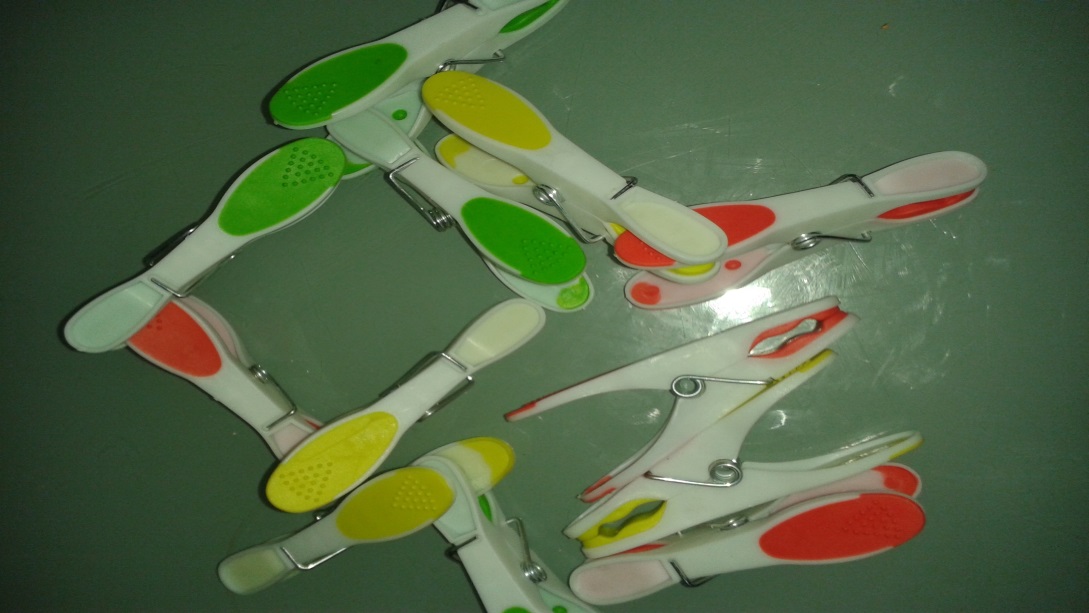       В работе используются бельевые прищепки разного цвета и размера. На занятиях и во время свободных игр детей прищепки «превращаются» в различных животных птиц, помогая  развивать мелкую моторику рук дошкольников, закреплять сенсорные навыки и пространственные представления, развивать коммуникативную функцию речи, воображение.    Безусловно, главная цель использования прищепок в коррекционной логопедической группе - это развитие тонких движений пальцев рук.    Чтобы использованный  вид тренинга пальцев не был скучным и утомительным, действия  с прищепками озвучиваются  веселыми стихотворными текстами, игровыми приемами. Можно применять прищепки в разыгрывании сценок. ИГРЫ С ПРИЩЕПКАМИ    Показываем  малышу, как тремя пальчиками можно прицепить прищепку к краю коробки, держа прищепку вертикально, сопровождает действия словами:Наша мамочка устала,Всю одежду постирала.Милой маме помогу,    Все прищепки соберу.    Затем показываем, как прищепка может «открыть и закрыть ротик» (держим прищепку в горизонтальном положении большим и указательным пальчиками, локоть опирается на поверхность стола). При возникающих затруднениях взрослый сжимает пальчики ребенка.    Исходное положение для каждого упражнения: рука, согнутая в локте, стоит на столе. Прищепка удерживается указательным и большим пальцами параллельно столешнице.    Первые три упражнения — ритмично «открывать и закрывать ротик» прищепки, сопровождая действия проговариванием стихотворных текстов.         «Лиса»                         «Крокодил»                                 «Гусь» Хитрая плутовка,              В зоопарке воробей               «Га-га-га, — гогочет гусь,  Рыжая головка,                 Пообедал у зверей,               - Я семьей своей горжусь». Ротик открывает,          А зубастый крокодил Зайчиков пугает.            Чуть его не проглотил.«Аист»Открыть прищепку до упора и закрыть со щелчком. Прислушаться, какщелкает «клюв» аиста.Аист крылья расправляет, Аист клювик раскрывает.«Птичка»    Локоть на столе. Водить прищепкой вправо-влево. Руку с открытой прищепкой наклонить к поверхности стола и закрыть (повторить несколько раз). Затем рука возвращается в исходное положение. В следующих трех упражнениях задействованы обе руки. Ритмичное открывание и закрывание прищепок по ходу проговаривания текста.«Собаки»Две  собаки лают,Друг друга не кусают.Только голос подают.Видно, зубы берегут.«Грачата»Двое маленьких грачатЦелый день в гнезде кричат.Открывают рты галчата:.           Очень есть они хотят«Интересный разговор»Лягушонок: «Квак-квак!»А утенок: «Кряк-кряк!»Всё сказали, все спросили...Хорошо поговорили!               ИГРОВЫЕ УПРАЖНЕНИЯ«Коробочки»Цель. Обучение детей сличению предметов по цвету.Материал. Четыре картонные коробки с приклеенными на дно кружками основных цветов, прищепки основных цветов (по 3—4 штуки).Ход игры: 1 вариант (для индивидуальной работы) Ребенок выбирает и прицепляет прищепки на края коробок, соотнося цвета прищепок с цветом кружков на дне коробок.На донышке в коробкеОгонек горит.Какие брать прищепкиОн нам говорит.Ты выбирай, не путай,Внимательно смотри,Такую же по цветуПрищепку прицепи.«Зубастики»Цель. Упражнение в сличении предметов по цвету, закрепление названий основных цветов.Материал. Четыре прищепки основных цветов, силуэты из цветного картона (помидор, груша, слива, огурец).Ход игры:— Жили-были разноцветные зубастики. Какого они цвета? (Красный, желтый, синий, зеленый.) Зубастики любили все грызть. Но каждый зубастик выбирал только предметы своего цвета: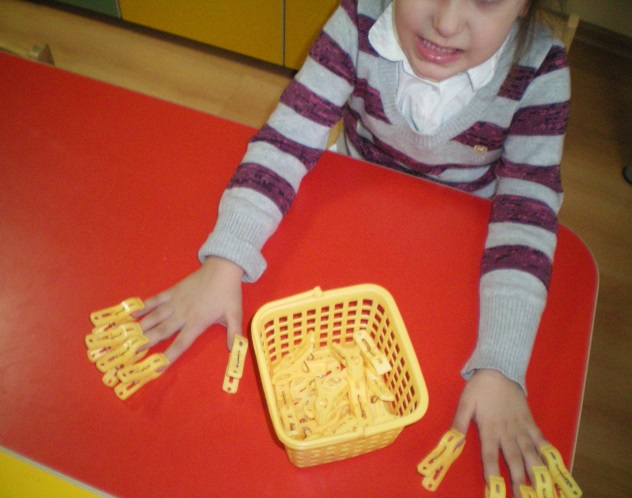   Красный зубастик ест помидор.  Желтый за грушей полез за забор.   Синий ест сливу: вот молодец!   Зеленый зубастик ест огурец.            Ребенок «угощает» зубастиков.   «Разноцветные заборчики»Цель. Закрепление названий основных цветов, ориентация на плоскости (верх-низ).Материал. Полоски картона 5x15 см, 8—10 прищепок двух цветов.Ход игры:Ребенку дается 8—10 прищепок двух цветов и предлагается построить должны  заборчик: чередуя прищепки по цвету, прицепляют их к верхней стороне полоски картона (другой вариант — к нижней). «Палочки»Цель. Закрепление понятий «большой» — «маленький», «большая» — «поменьше» (прищепка).Материал. Два квадрата из картона разного размера, по 12 прищепок  разного размера на каждого ребенкаХод игрыРебенку  даем по два квадрата разного размера и поднос с шестью маленькими и шестью большими  прищепками и  предлагаем  подобрать и прицепить к большому платочку большие «кисти» (прицепки), а к маленькому — маленькие.«Шаль с бахромой»Цель. Закрепление понятий «большой» — «маленький».Материал. Квадрат картона 10x10 («шалы»), прищепки двух размеров на каждого ребенка. Ход игрыРебенку даем по квадрату и подносу с прищепками двух разных размеров и предлагаем украсить шаль бахромой, чередуя: большая — маленькая.